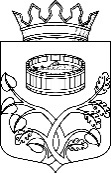 АДМИНИСТРАЦИЯЛУЖСКОГОМУНИЦИПАЛЬНОГО РАЙОНАЛЕНИНГРАДСКОЙ
ОБЛАСТИ188230,  Ленинградская область,  город  Луга,проспект Кирова, 73,тел.: 8-813-72-2-23-06, факс: 2-21-59e-mail: admin@adm.luga.ru, admluga@yandex.ruhttp://www.luga.ru____________ № ____________на №  _____________________Административная комиссия Лужского муниципального района предоставляет информацию о датах проведения в 2021 году заседаний по рассмотрению административных протоколов:Январь – 13; 27;Февраль –  10; 24;Март – 10; 24;Апрель – 7; 21;Май – 5; 19;Июнь – 2; 16; 30;Июль – 14; 28;Август – 11,25;Сентябрь – 8; 22;Октябрь – 6, 20;Ноябрь – 3; 17;Декабрь – 1; 15; 29.адрес места проведения заседаний административной комиссии Лужского муниципального района: г. Луга, пр. Кирова, д. 73 каб. 130, время проведения – 15 часов. Просим уведомление граждан, в отношении которых составляются административные протоколы, о месте и времени их рассмотрения проводить в соответствии с указанным графиком. Первый заместитель главы администрации-Председатель административной комиссии Лужского муниципального района				                              А.В. Голубев